VEHICLE ACCESS & PARKING via GATE 3 (MANSTON ROAD) ONLY(Only pedestrians may enter via main entrance in Park Lane)NO DOGS PERMITTED ON SITE APART FROM GUIDE DOGSPlease complete the entry form below and return it to your child’s school.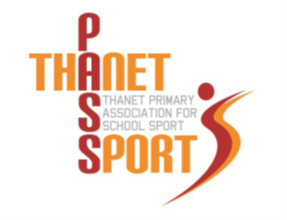 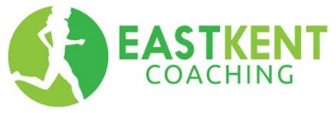 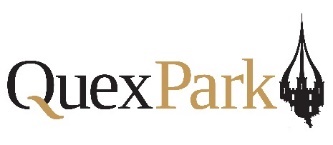 Thanet Primary Schools’ Cross CountryQuex Park – Saturday 2nd March 2024ENTRY FORM -- SCHOOL TO SET THEIR OWN ENTRY DEADLINEThanet Primary Schools’ Cross CountryQuex Park – Saturday 2nd March 2024ENTRY FORM -- SCHOOL TO SET THEIR OWN ENTRY DEADLINEThanet Primary Schools’ Cross CountryQuex Park – Saturday 2nd March 2024ENTRY FORM -- SCHOOL TO SET THEIR OWN ENTRY DEADLINERACES 1 - 4RACES 1 - 4RACES 5- 8RACES 5- 8(approximately 1000 metres)(approximately 1000 metres)(approximately 1500 metres)(approximately 1500 metres)10:00Year 3 Girls11:20Year 5 Girls10:20Year 3 Boys11:40Year 5 Boys10:40Year 4 Girls12:00Year 6 Girls11:00Year 4 Boys12:20Year 6 BoysFurther information, updates, and results at www.eastkentcoaching.com-    -    -    -    -    -    -    -    -    -    -    -    -    -    -    -    -    -    -    -    -    -    -    -    -    -    -Please enter my child for the Cross Country on 2nd March 2024 at Quex Park.